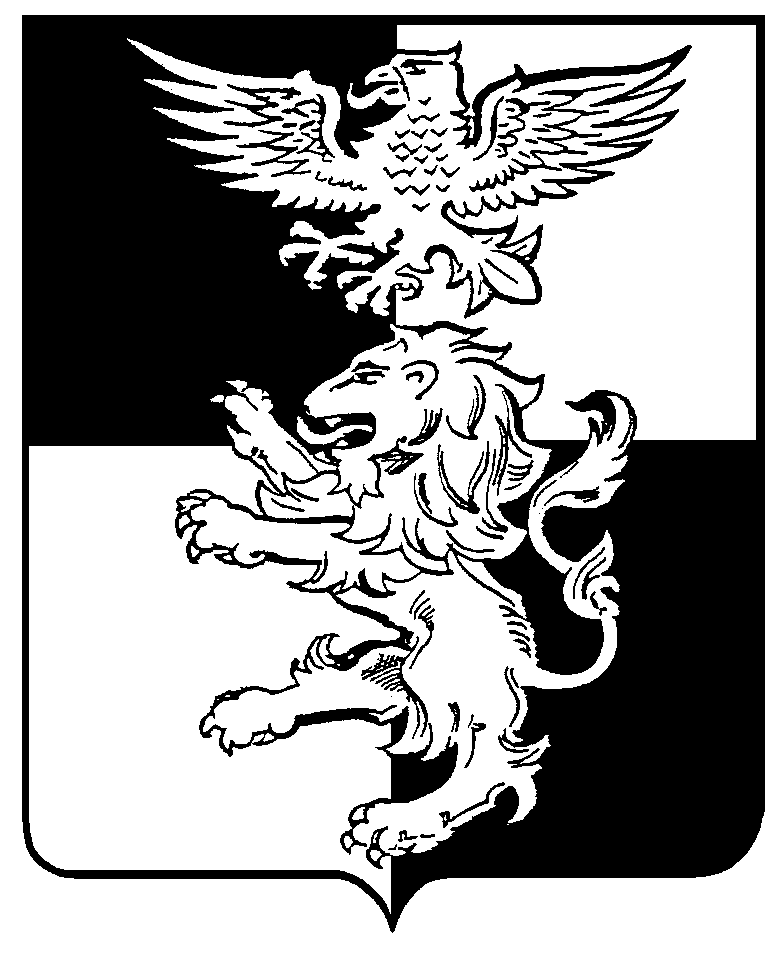 БЕЛГОРОДСКАЯ ОБЛАСТЬ РОССИЙСКОЙ ФЕДЕРАЦИИраспоряжениепредседателя муниципального совета Белгородского района 19 марта 2019 года                                                                                               № 3 О созыве седьмого заседанияМуниципального совета Белгородского района В соответствии со статьей 18 Устава муниципального района «Белгородский район» Белгородской области, статьей 14 Регламента Муниципального совета Белгородского района:1. Провести очередное седьмое заседание Муниципального совета Белгородского района 29 марта 2019 года в 15-00 часов в актовом зале   администрации   Белгородского    района (г. Белгород, ул. Шершнева, д. 1-а).  2. Внести на рассмотрение членов Муниципального совета Белгородского района следующие проекты:- Отчет об исполнении программы социально-экономического развития муниципального района «Белгородский район» за 2018 год;- Об утверждении исполнения бюджета муниципального района «Белгородский район» Белгородской области за 2018 год;- Отчет председателя Муниципального совета Белгородского района о работе за 2018 год;- О внесении изменений в решение Муниципального совета Белгородского района от 20.12.2018 г. № 43 «Об утверждении нормативов градостроительного проектирования муниципального района «Белгородский район»;- О внесении изменений в  решение Муниципального совета Белгородского района от 23 января 2014 года № 59  «Об определении уполномоченного органа в сфере закупок товаров, работ, услуг для муниципальных нужд и нужд   бюджетных   учреждений, утверждении Порядка взаимодействия заказчиков и уполномоченного органа и Порядка взаимодействия   при   организации   проведения совместных конкурсов и аукционов»;- Об утверждении порядка участия муниципального района «Белгородский район» Белгородской области в организациях межмуниципального сотрудничества;- Об утверждении Реестра должностей муниципальной службы администрацииБелгородского района. 	3. На седьмое заседание Муниципального совета Белгородского района пригласить: главу администрации Белгородского района, заместителей главы администрации района, руководителей комитетов, управлений администрации района, правоохранительных и других государственных органов, общественных организаций, представителей средств массовой информации.    4. Опубликовать настоящее распоряжение в газете «Знамя» и разместить на официальном сайте органов местного самоуправления муниципального района «Белгородский район» Белгородской области (belrn.ru).Председатель Муниципального совета Белгородского района                                                      С.И. Тишин